คู่มือการเข้าเซ็คสิทธิ สปสช ผ่านโปรแกรม jhcis1.เข้าโปรแกรม  NHSO  Auten  (รูปแม่กุญแจ)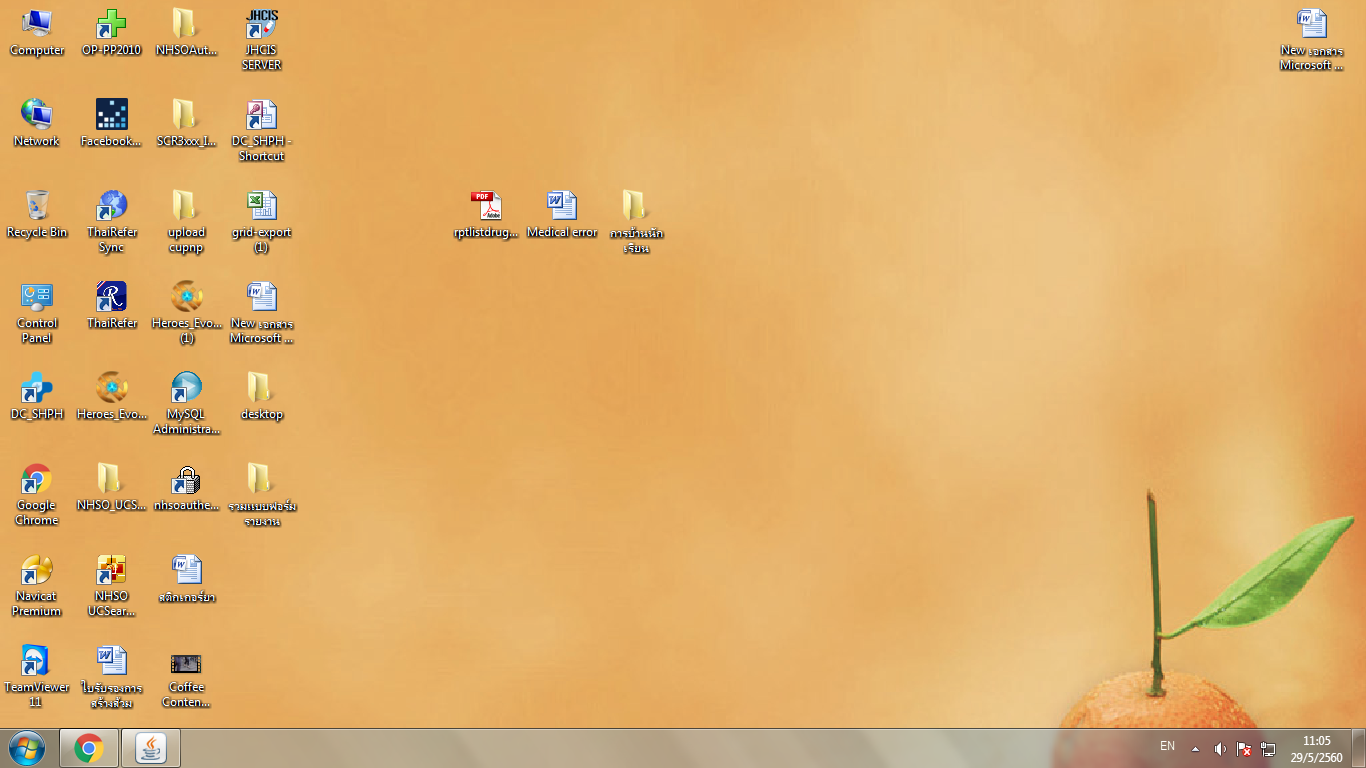 2.เสียบบัตรประชาชนเข้ากับเครื่องอ่าน  smartcard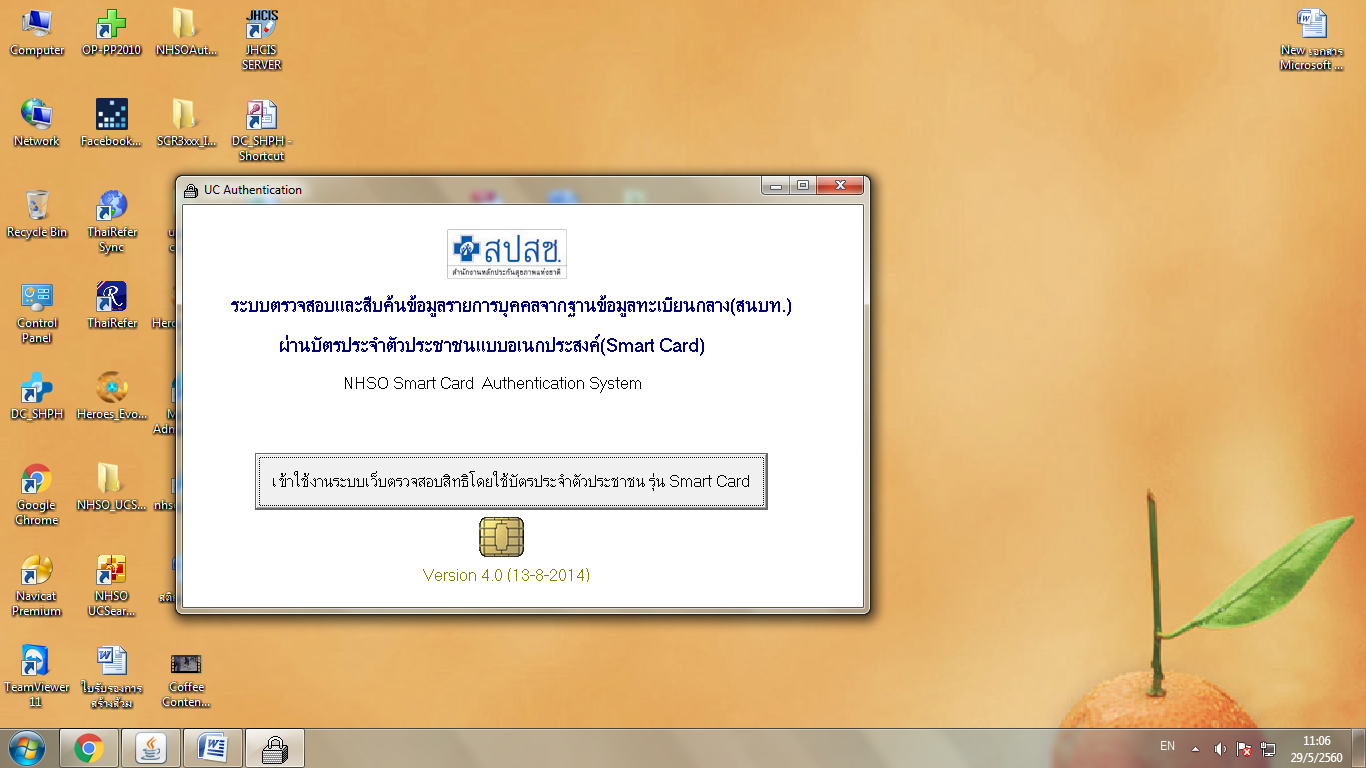 3.ใส่รหัส pincode 4 หลัก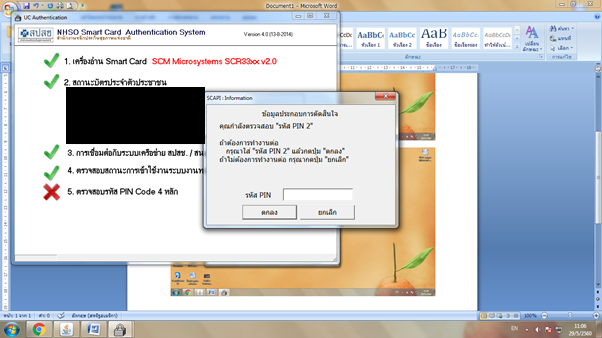 4. copy  password ที่ได้ไว้  และกดเข้าใช้งานตรวจสอบสิทธิ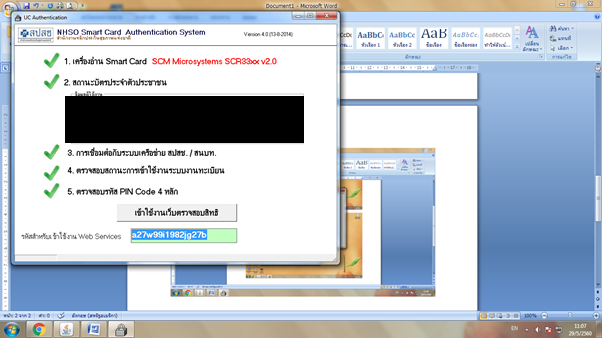 5.เปิดโปรแกรม jhcis เข้าหน้าประชากร   เลือกประชากร และตรวจสอบสิทธิ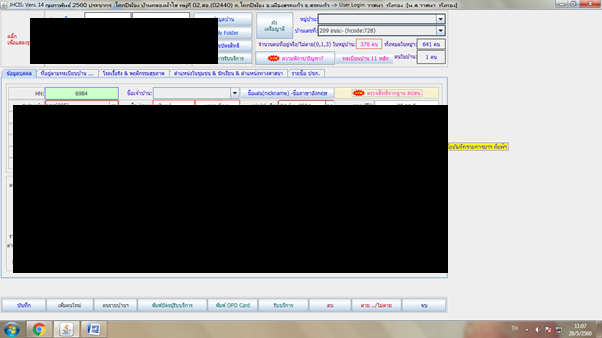 6.นำ password ที่ copy ไว้มาวางที่ช่อง password โดย username = เลขที่บัตรประชาชน ของคนที่เรา copy pasword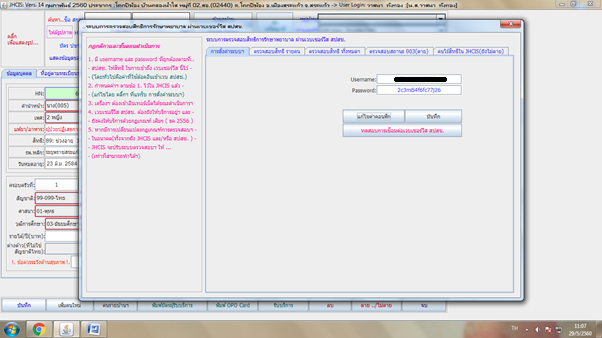 7.ทำการบันทึกข้อมมูลก่อน แล้วทำการทดสอบการเชื่อมต่อ ถ้าขึ้นแบบนี้สามารถใช้ได้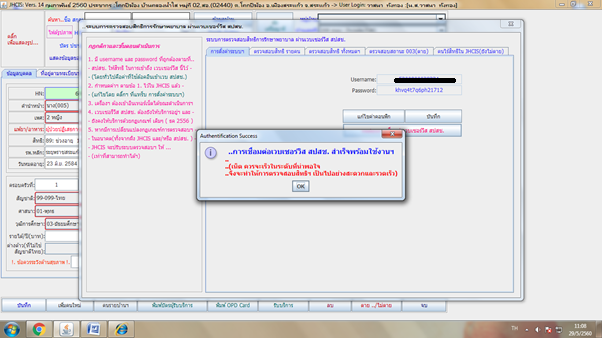 หมายเหตุ  รหัสมีอายุ 1 วัน  หรือ เปลี่ยนทุกครั้งที่มีการนำบัตรประชาชนไปทำการเข้าใช้งาน เวปตรวจสอบสิทธิ